Hinweise zur Bearbeitung Nur vollständige und fristgerechte Bewerbungen werden für das Auswahlverfahren berücksichtigt.Der Antrag kann in deutscher oder englischer Sprache verfasst werden.Bitte berücksichtigen Sie unbedingt die Vorgaben zum Umfang.Bitte löschen Sie alle Bearbeitungshinweise (blaue Texte) bei Fertigstellung des Antrages.Bitte senden Sie Ihren Antrag 
fristgerecht 
als Single-pdf-Datei 
per Email an die MCSP-Geschäftsstelle im Dekanat der Med. Fakultät der LMU: 
mcsp@dek.med.uni-muenchen.deCheckliste Bewerbungsunterlagen  Deckblatt (1 Seite) ggfls. mit Einverständniserklärung etwaiger bewerbungsfähiger nicht-einreichenden 	Erstautoren, gleichberechtigten Zweitautoren oder Seniorautoren   Lebenslauf/Wissenschaftlicher Werdegang (ohne Foto) (max. 2 Seiten) mit Publikationsverzeichnis   Zusammenfassung der Publikation (1 Seite)  Publikation  Einverständniserklärung als BewerberDECKBLATT 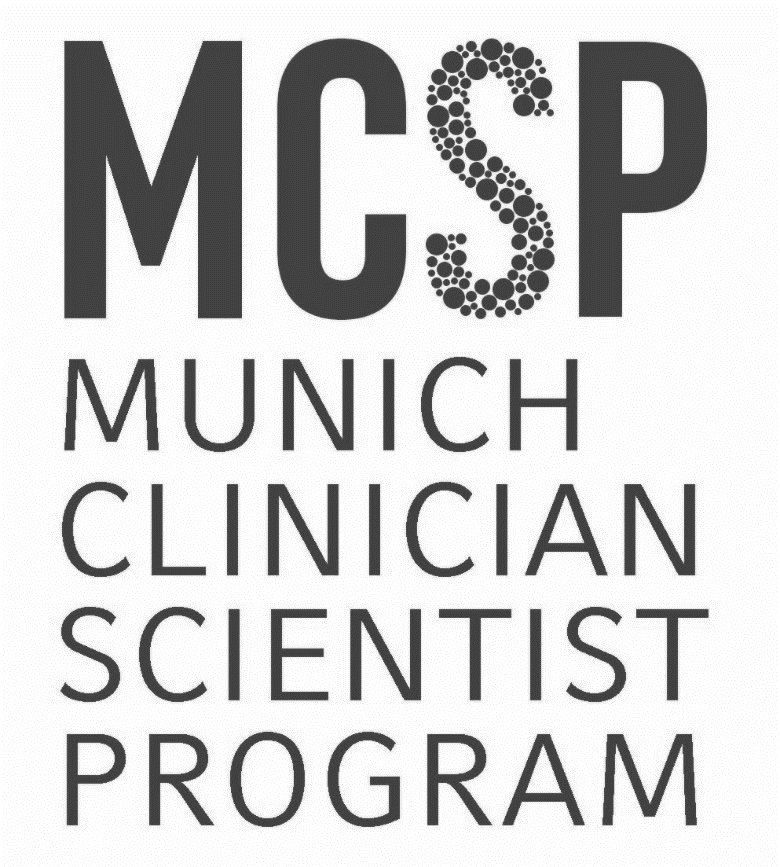 Bewerbung für eine Auszeichnung als Scientist of the Year der Medizinischen Fakultät der Ludwig-Maximilians-Universität MünchenAuszeichnung	  Clinician Scientist of the Year  Medical Scientist of the Year 	Bewerber/inName: Titel Vor- und Nachname  	geboren am: TT.MM.JJJJ, OrtEmail: Emailadresse  	Telefon: Telefonnummer  Facharzt: Fachrichtung/en (Anerkennung / in Ausbildung seit MM/JJJJ) als Medical Scientist löschen Sie bitte diese PositionPosition/Funktion: Tätigkeit des Antragstellers Heimateinrichtung: Titel Vor- und Nachname der Leitung, Name der Einrichtung, Straße, PLZ, OrtOrt, Datum	UnterschriftPublikationTitel: Projekttitel  Autor/en: Name/n Journal: Name  Journal Impact Factor: Zahl  Erscheinungsdatum: TT.MM.JJJJEinordnung: Grundlagenforschung - oder (nicht-zutreffendes löschen) - Experimentelle/Interventionelle klinische Studie mit/ohne Patientenbezug - oder - Epidemiologische ForschungEinverständnis bewerbungsfähiger nicht-einreichender Erstautoren, gleichberechtigter Zweitautoren oder Seniorautoren mit der Einreichung der o.g. Publikation zur Bewerbung: nicht erforderlich / nachfolgend mittels Unterschrift Name: Titel Vor- und Nachname bitte diese Positionen sowie Ort, Datum und Unterschrift löschen, falls kein Einverständnis erforderlich ist, bzw. bei mehreren Autoren kopieren Ort, Datum	UnterschriftZUSAMMENFASSUNG DER PUBLIKATION Zusammenfassung des wesentlichen Inhalts, eigene Leistung, wissenschaftliches Umfeld und Kooperationen (max. 1 Seite)LEBENSLAUF (Nicht relevante Punkte bitte löschen.)Titel Vor- und NachnameGeboren am: TT.MM.JJJJ, in: Ort, Familienstand: Familienstand, Anzahl an Kindern im Haushalt: AnzahlWissenschaftlicher und klinischer WerdegangWissenschaftliche AusbildungJJJJ/MM-JJJJ/MM	Studienfach, Abschluss, Note, Universität, OrtJJJJ/MM	Approbation	JJJJ/MM	Fach, Abschluss, Thema, Note, Universität, Ort, Betreuer/inBeruflicher Werdegang ab StudienabschlussJJJJ/MM-JJJJ/MM	Position/Funktion, Einrichtung, OrtBitte geben Sie ggfls. Zeiträume (JJJJ/MM-JJJJ/MM) etwaiger Karriereverzögerung wie Elternzeit, Betreuung Pflegebedürftiger, Doppelstudium, zweiter Bildungsweg oder Wehr- oder Sozialdienst an. BerufszielTextFörderungen und AuszeichnungenJJJJ	Name des Preises oder Stipendiums, Förderorganisation, Höhe/Art der FörderungSonstiges Mitgliedschaften, Funktion in wiss. Gremien, Lehrleistungen, Mit-/Betreuung Doktoranden….PublikationenBitte verwenden Sie das Publikationsverzeichnis exakt wie hier vorgegebenAngabe begutachteter Originalpublikationen und Übersichtsarbeiten (jeweils in separatenTabellen) Aufzählung aller Autoren, mit Markierung des Antrag stellenden Autors (Fettschrift)Angabe der Journal-Impact-Faktors des Erscheinungsjahres (eine Dezimale)Angabe der Rolle: E = Erstautor, L = Letztautor, C = CoautorVorab-Online-Publikationen (epub ahead of print) können mit einem entsprechenden Hinweis angeführt werden. Für endgültig angenommene Publikationen, die noch nicht online erschienen sind, fügen Sie bitte einen datierten Beleg über die Annahme bei.KonferenzbeiträgeDrittmitteleinwerbung  PatenteDatum	BeschreibungEINVERSTÄNDNISERKLÄRUNG  Bewerbung für eine Auszeichnung als Scientist of the Year der Medizinischen Fakultät der Ludwig-Maximilians-Universität MünchenBewerber/inName: Titel Vor- und Nachname  	geboren am: TT.MM.JJJJ, OrtDatenschutz Ich habe die „Hinweise auf den Datenschutz des MCSP“ gelesen und erkläre mich mit der Datenverarbeitung und -verwendung einverstanden. Mir ist bekannt, dass ich diese Einwilligung jederzeit widerrufen kann, ohne dass dies die Rechtmäßigkeit der bis zum Widerruf erfolgten Verarbeitung berührt.  Im Falle einer Auszeichnung erkläre ich mich mit der Veröffentlichung folgender Daten in den Medien der LMU München und des Klinikums der LMU München einverstanden: Name des/der Ausgezeichneten, Name der Heimateinrichtung, Angaben zur bewerteten Publikation, zum Ausbildungsstand und zu den Forschungsschwerpunkten, Verwendung eines zur vom Ausgezeichneten zur Verfügung gestellten PortraitfotosOrt, Datum	UnterschriftOriginalpublikationenJahrRolleJIFBader P, Esser R, Bönig H, Koehl, Klingebiel T. Rapid immune recovery and low TRM in haploidentical stem cell transplantation in children using CD3/CD19-depleted stem cells.Best Pract Res Clin Haematol 2015; 24:3312015E2,1xxOverviews, Reviews und ggf. Comments, LettersJahrRolleJIFxxxxPublications in revision or in pressJahrRolleJIFxxxxPoster- oder VortragstitelJahrVeranstaltungsname, OrtxxxxDrittmittelgeberHaupt- oder MitantragstellerStatusTitel LaufzeitFördersummeName xxxbeantragt / 
bewilligt (siehe Anlage) Xxx Betrag und Position (Geräte, Verbrauchs- oder Personalmittel)